Муниципальное бюджетное дошкольное образовательное  учреждениедетский сад «Улыбка»  г. ВолгодонскаПАТРИОТИЧЕСКАЯ АКЦИЯв старшей группе компенсирующейнаправленности для детей с нарушением речи №14« Колокольчики»«Наши защитники».     Подготовили воспитатели Юдина С.М.высшая квалификационная категория ;Попова Е.Ф. перваяквалификационная категория2019-2020 учебный год.АКЦИЯ «Наши защитники»Срок: краткосрочный  (с 1. 02 .2020 по 28.02.2020)	Участники акции:  дети старшей группе компенсирующей направленности  №14, воспитатели, родители.Форма проведения: дневная (в рамках организации воспитательно-образовательного процесса во время НОД и в повседневной жизни).  Актуальность акции:Защитники Отчизны все векаСвятую Русь от недруга хранилиИ если враг напал издалека,То его гнали, били и громили.Проблема нравственно-патриотического воспитания детей дошкольного возраста, является одной из первостепенных для современного общества. В настоящее время воспитание патриотизма- это достаточно сложная задача, так как  в  нашем обществе утрачиваются традиции патриотического сознания. .       Во все времена славилась наша страна своими защитниками, которые охраняли и оберегали нашу Родину . Много славных воинов, прославивших Россию с древних времён до нашего времени. Защитники нашего Отечества – России – это наши солдаты, офицеры, лётчики и моряки, которые готовы в любую минуту встать на защиту нас с вами. Наша задача воспитать в ребятах чувство патриотизма и любви к своей Родине, своим традициям.Но в современных семьях патриотическому воспитанию  не уделяется должного внимания. Наши дети уже не мечтают стать доблестными войнами и не считают защиту своей Родины - священным долгом. Поэтому, знакомя дошкольников с защитниками нашей Родины, мы  зарождаем в  них чувство гордости за свой народ, армию, Родину;  вызываем  желание быть похожими на смелых и отважных воинов своей страныЦель акции:Формирование  представлений  у детей о Российской армии, о воинах, которые охраняют нашу Родину. Задачи:-расширять  представление детей  о Российской Армии;- уточнять их представления о родах войск, вызвать желание быть похожим на воинов;- воспитывать чувство патриотизма  к  Отечеству, любви к своему народу,  гордости за свою страну;-воспитывать чувство уважения к воинам, защищавшим нашу Родину, их силе и смелости;- воспитывать желание быть похожими на воинов Российской Армии, стремление стать защитником Родины;- формирование доброжелательной среды среди воспитанников .Ожидаемые результаты акции :Данная акция способствует формированию  у детей чувства гордости за свою Родину; таких  волевых качеств как: смелость, целеустремлённость; чувства товарищества; желания  помочь в беде, эмоционально-положительного  отношения к воинам – защитникам; желания подражать им, быть такими же смелыми, отважными, сильными и благородными; стремления развивать и укреплять своё физическое здоровье.Этапы реализации акции:1этап -  Подготовительный:     1.Создавать развивающую среду. 2.Подобрать методическую, научно-популярную и художественную литературу,иллюстративный материал по данной теме. 3.Подобрать материалы, игрушки, атрибуты для игровой деятельности. 4.Подобрать материал для  художественно-творческой деятельности. 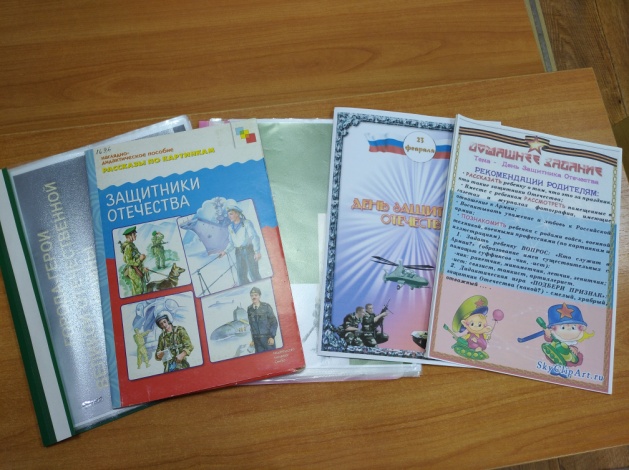 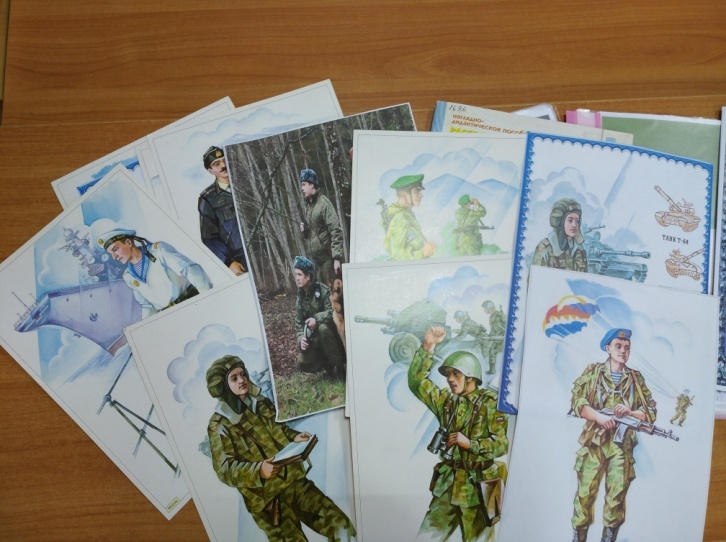 2этап  -  Основной1. Беседы с детьми на темы: «Наша Родина-Россия» , « О мужестве и храбрости», «Профессия – военный», «Когда я стану взрослым», «Что лучше: худой мир или хорошая война?», «Что такое подвиг?», «Родина и ее герои», «Символы великой победы», «Что нужно военному?».2. Просмотр мультимедийных презентаций: «Наша Армия», «Рода войск»,«Защитники Отечества».3.Просмотр мультфильмов : «Алёша Попович и Тугарин Змей», «Илья Муромец и соловей разбойник», «Добрыня Никитич и Змей Горыныч». 4. Рассматривание сюжетных картин, альбомов, фотографий « Наша Армия», «Военная техника».Рассматривание и составление рассказа по картине:«На границе» М.Самсонова5. Чтение художественной литературы: Былины про Добрыню Никитича, Алёшу Поповича, Дубыню, Усыню и Горыню ,чтение стихов, посвященных 23 февраля Т.Бокова, Л.Татьяничева, В.Орлова, К.Авдеенко и др.;чтение глав из книги Алексеева «Сто рассказов о войне», И.Новиков «Страницы великой победы»,Л. Воронкова «Девочка из города»,А. Митяев «Почему армия родная?»,чтение пословиц и поговорок об армии.Рассказ о детях героях (Зина Портнова, Володя Козьмин, Таня Морозова).6. Художественно - творческая деятельность : лепка « На поле боя» 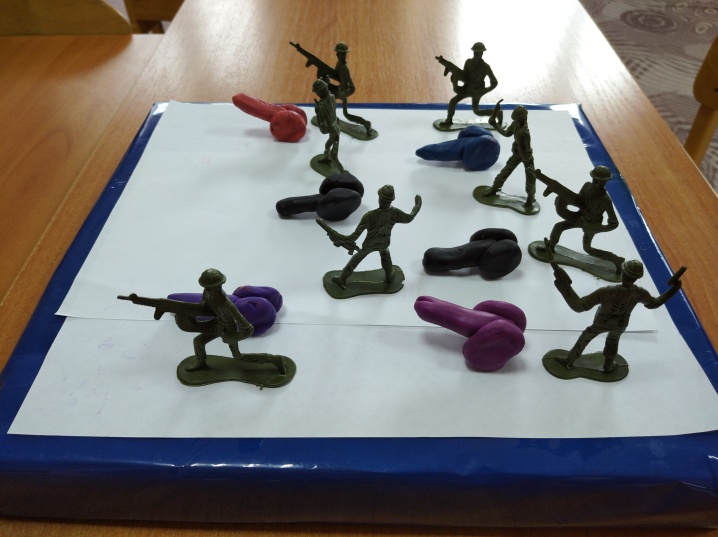 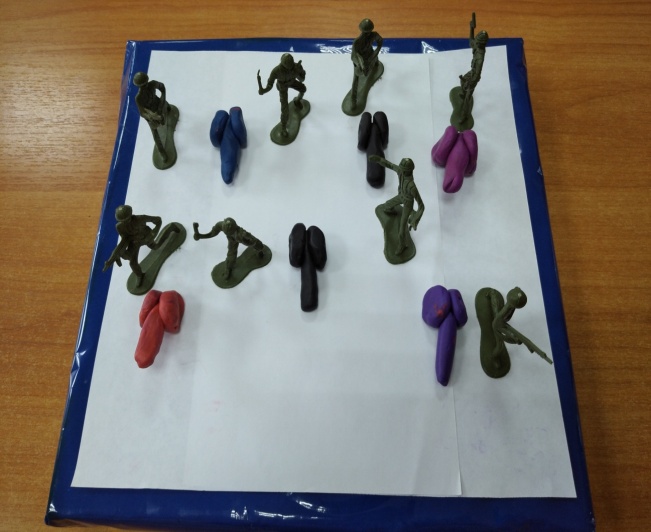 Рисование « Могучие танки»;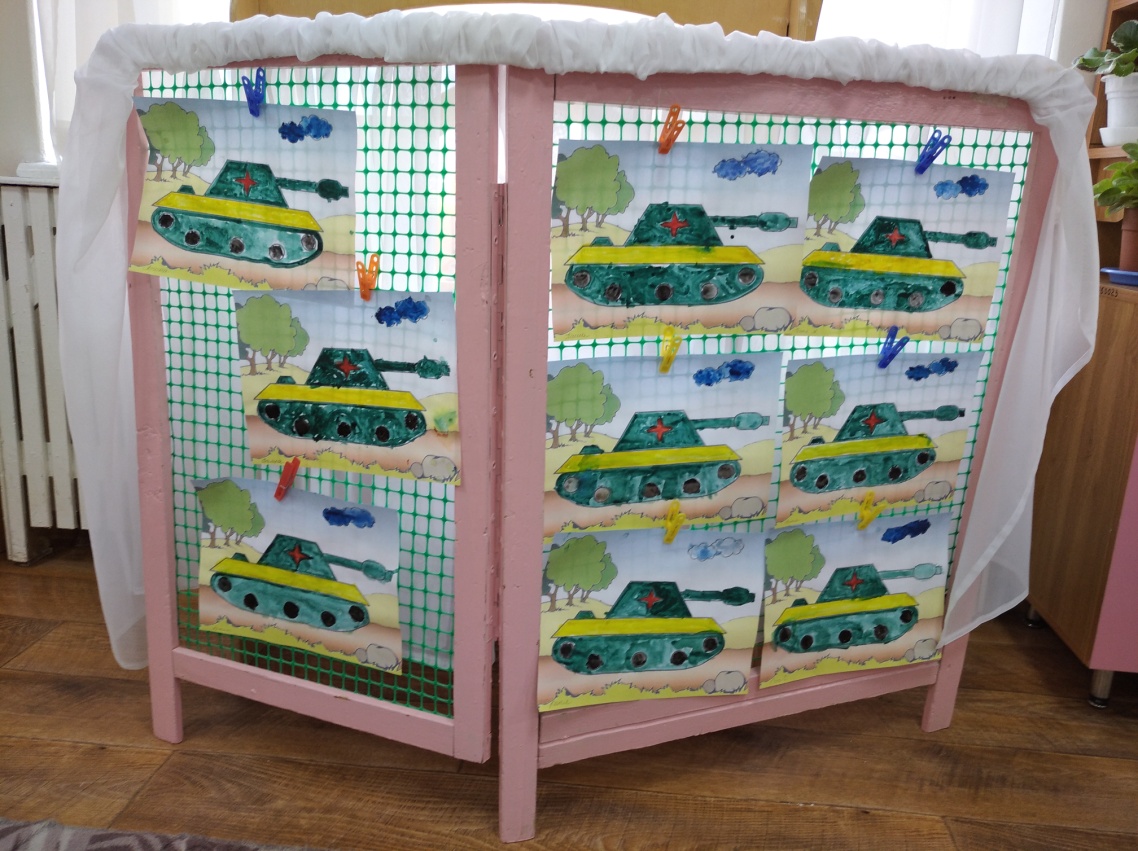 конструирование  из строительного материала « Крепость», «Самолет», «Танк» ; конструирование из счетных палочек « Самолет», «Ракета», « Теплоход»;оригами « Теплый костюм защитнику»; 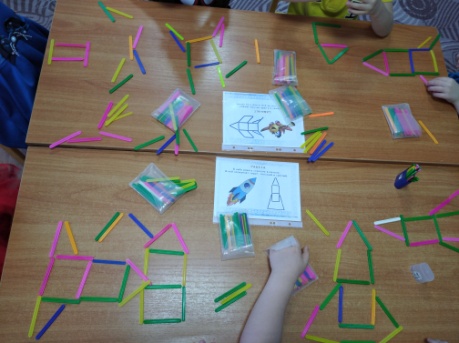 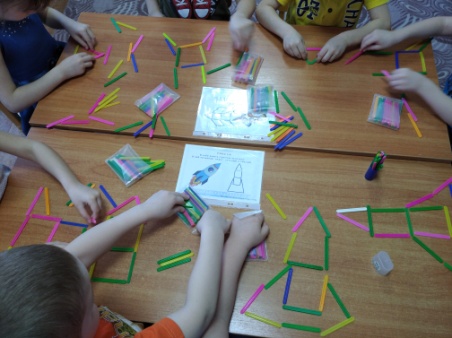 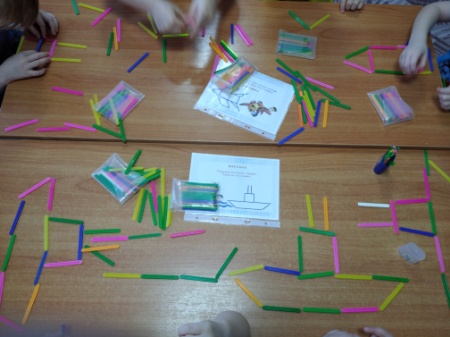 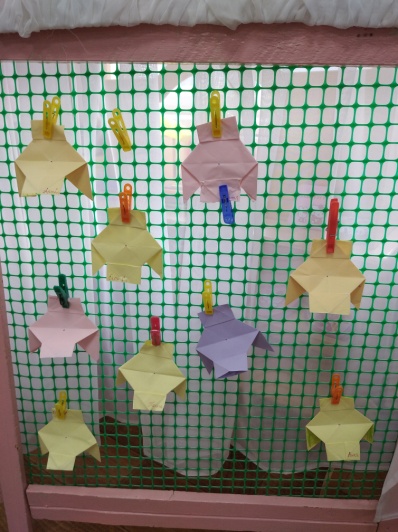 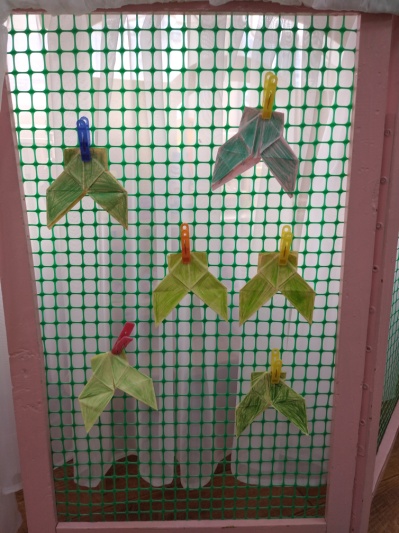 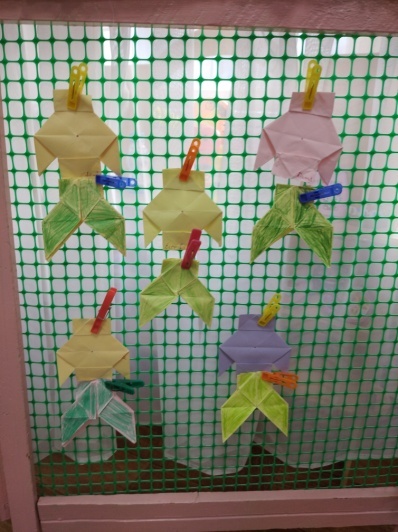 аппликация «Подарок папе». 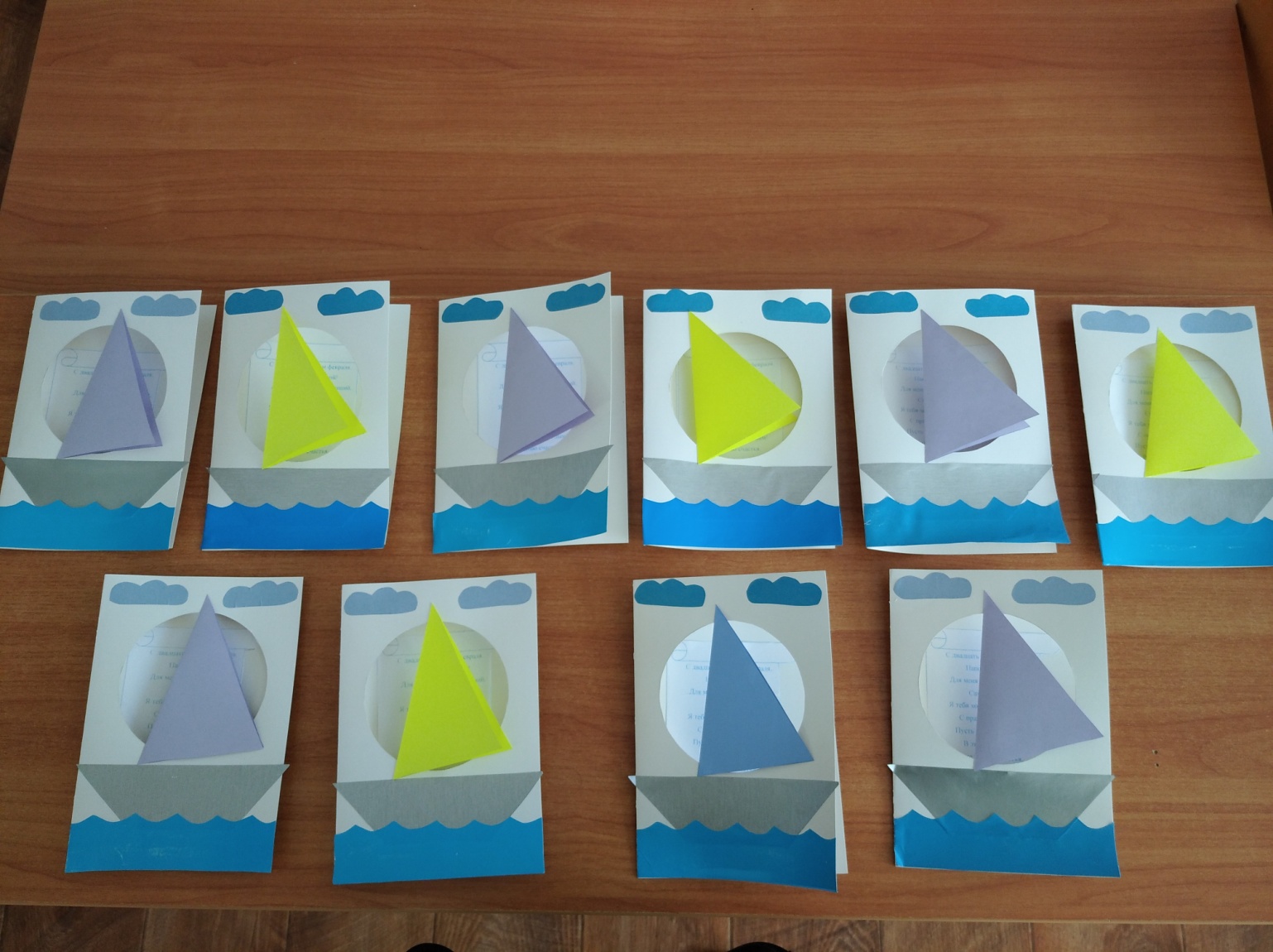 7. Д/И «Военная техника», «Угадай по описанию»,«Подбери картинку», «Чья форма?», «Военная техника», «Рода войск», «Продолжи предложение «Если бы я был богатырём …», «Собери богатыря в дорогу…», «Назови богатыря».8.П/И «Кто быстрее доставит донесение в штаб» «Самый меткий», «Самый смелый», «Пройди, не замочив ног», «Преодолей препятствие», «Меткий стрелок»,«Боевая тревога», «Снайперы», «Тяжелая ноша».9.С.р.и. «Моряки»,«Госпиталь»,«Пограничники», «Летчики», «Танкисты», «Строим крепость».    10.Прослушивание песен: « Буду военным», «Папа может», «Будем в армиислужить», «Бескозырка белая».3этап – ЗаключительныйВыставка творческих работ воспитанников ;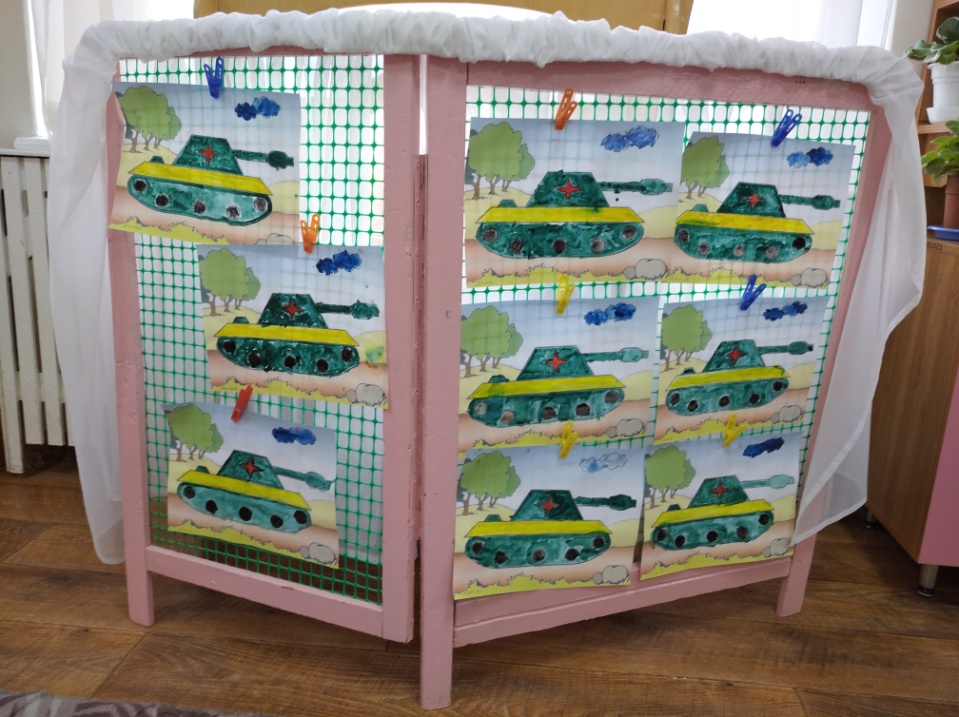 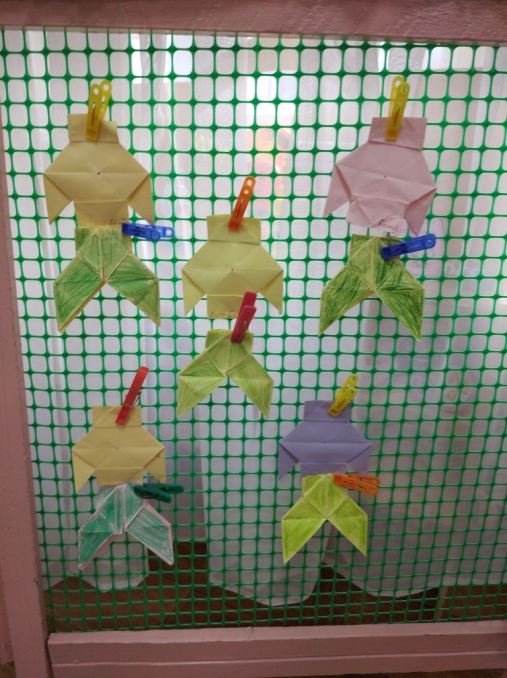  Вручение подарков папам и дедушкам..